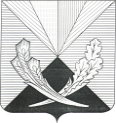 Контрольно-счетная палата муниципального района Челно-Вершинский446840, Самарская область, Челно-Вершинскийрайон,с. Челно-Вершины, ул.Почтовая ,3,тел. 2-12-53,  e-mail: kontrol.ver@mail.ruЗаключениеконтрольно-счетной палаты  муниципального района Челно-Вершинский по результатам экспертизы  проекта  решения «О бюджете сельского поселения Красный Строитель муниципального района Челно-Вершинский Самарской области  на 2020год и плановый период 2021 и 2022 годов».с. Челно-Вершины                                                                                             19.11.2019 годаВ соответствии с требованиями статьи 157 Бюджетного кодекса Российской Федерации,  п.1.2 Соглашения «О передаче полномочий по осуществлению внешнего муниципального финансового контроля», утвержденного решением Собрания представителей сельского поселения от 16.02.2015 г № 112, статьи 8 Положения о контрольно-счетной палате муниципального района Челно-Вершинский, утвержденного решением Собрания представителей муниципального района Челно-Вершинский от 20.03.2012г. № 106,  на основании   Плана работы контрольно- счетной палаты на 2019 год, утвержденного приказом  № 1 от 25.12.2018 года, проведена экспертиза проекта решения Собрания представителей сельского поселения Красный Строитель «О бюджете сельского поселения Красный Строитель муниципального района Челно-Вершинский»  на 2020 год и на плановый период 2021 и 2022 годов» (далее также – проект решения о бюджете, проект бюджета).Проект бюджета внесен Администрацией сельского поселения   на рассмотрение в Собрание представителей сельского поселения Красный Строитель 14.11.2019 года, для подготовки заключения  с соблюдением сроков,  установленных статьей 185 Бюджетного кодекса РФ и статьей 6 Положения о бюджетном устройстве и бюджетном процессе в сельском поселении  Красный Строитель(далее – Положение о бюджетном процессе).Документы и материалы, представляемые одновременно с проектом бюджета, соответствуют  ст.184.2 БК РФ. Цель экспертизы:Представить в Собрание представителей сельского поселения  заключение о возможности (невозможности) принятия внесенного проекта решения о бюджете; выявить недостатки внесенного проекта решения о бюджете и предложить варианты их устранения.Задачи экспертизы:1. Оценка соответствия структуры проекта решения о бюджете требованиям бюджетного законодательства Российской Федерации;2. Оценка достоверности, законности и полноты отражения доходов в доходной части бюджета. 3. Сравнительный анализ  плановых показателей доходов бюджета сельского поселения в проекте на 2020 год в сравнении с  ожидаемыми показателями за 2019 год;4. Оценка достоверности и  законности формирования расходов    в расходной части бюджета;5. Экспертиза текстовой части проекта решения о бюджете на соответствие нормам бюджетного законодательства РФ.6. Анализ правильности заполнения выписки из реестра расходных обязательств сельского поселения.7. Оценка правильности применения бюджетной классификации РФ при составлении проекта решения о бюджете.8. Оценка непротиворечивости содержания отдельных фрагментов текста проекта решения о бюджете а также приложений к нему,  табличной  части проекта решения о бюджете.9. Оценка сбалансированности бюджета, анализ источников финансирования дефицита бюджета.При подготовке заключения контрольно- счетной палатой проанализированы законодательные и нормативные акты, методические материалы, документы и сведения, представленные к проекту решения о бюджете и документы составляющие основу формирования местного бюджета.1.Оценка соответствия структуры проекта решения о бюджететребованиям бюджетного законодательства Российской Федерации.В соответствии со статьей 169 (п.2., ч.4) Бюджетного Кодекса Российской Федерации, проект  бюджета сельского поселения составлен на очередной  2020 год финансовый год и плановый период 2021 и 2022 годов. В соответствии с требованиями статьи 184.1 Бюджетного кодекса РФ в проекте решения «О бюджете сельского поселения  Красный строитель   на 2020 год и на плановый период 2021 и 2022 годов», содержатся основные характеристики бюджета: 	- общий объем доходов бюджета  на 2020 год определен   в сумме  4 793.6тыс.руб.,  на 2021 год – 3763.5 тыс.руб., на 2022 год – 3 791.5 тыс.руб.;	- общий объем расходов определен бюджета  на 2020 год определен   в сумме  4 793.6 тыс.руб.,  на 2021 год – 3763.5 тыс.руб., на 2022 год – 3791.5 тыс.руб.;	 - дефицит бюджета-   бюджет сельского поселения на очередной финансовый 2020 год и плановый период 2021 и 2022 годы составлен бездефицитным.            - общий объем условно утверждаемых   расходов на 2021 год – 94.0 тыс. руб., на 2022 год – 190.0 тыс. руб. (ст.2 текстовой части проекта бюджета);- объем бюджетных ассигнований, направляемые на исполнение публичных нормативных обязательств в 2020 году утверждены  в размере   0 тыс. руб. (ст.3 текстовой части проекта бюджета);            - объем межбюджетных трансфертов, получаемых из областного  бюджета, утвержден на 2020 год  в сумме  0.0 тыс. руб., на 2021 и 2022 годы- по 0.0 тыс. руб. на каждый планируемый год  (п.1ст.4 текстовой части проекта бюджета);- объем безвозмездных поступлений в доход бюджета сельского поселения Красный Строитель муниципального района  Челно-Вершинский утвержден  на 2020 год в сумме 2547.6 тыс. руб., на  2021 год в сумме 1 394.5 тыс. руб. и на 2022 год в сумме 1 394.5   тыс. руб. ( п.2 ст.4 текстовой части проекта бюджета);	- перечень главных администраторов доходов бюджета (п.1 ст. 5 текстовой части проекта бюджета и приложение № 1 к проекту  решения);   	- перечень главных администраторов источников финансирования дефицита бюджета (п.2 ст. 5 текстовой части проекта бюджета и  приложение № 2 к проекту решения.);             - нормативы распределения поступлений местных налогов и сборов на 2020 год и плановый 2021 и 2022 годы:Невыясненные поступления, зачисляемые в бюджеты поселений – 100%;Прочие неналоговые доходы бюджетов поселений- 100% (п. 3 ст.6 текстовой части проекта бюджета).           - образование в расходной части местного бюджета резервный фонд бюджета поселения на 2020 год в сумме- 30.0 тыс. руб., на 2021- 2022 г.г. 30.0 тыс. руб. ежегодно (ст.6 текстовой части проекта бюджета);- ведомственная структура расходов бюджета сельского поселения  на 2020 г и 2021-2022 г.г. (ст.7 текстовой части проекта бюджета и  приложение 3 к проекту  решения);- распределение бюджетных ассигнований по целевым статьям( муниципальным программам и непрограммным направлениям деятельности), группам видов расходов классификации расходов бюджета сельского поселения Красный Строитель муниципального района Челно-Вешинский Самарской области на 2020 год и на плановый период 2021-2022 г.г., ( ст.7 текстовой части проекта бюджета и приложение № 4 к решению);          - объем межбюджетных трансфертов из местного бюджета на выполнение переданных полномочий утвержден на 2020 год в сумме  802.6 тыс. руб. на  2021 в сумме 750.9 тыс. руб. и на 2022 год в сумме 750.9  тыс. руб.(ст.8 текстовой части проекта бюджета);           -верхний предел муниципального  долга установлен в сумме 0 тыс. руб. по всем годам. (ст.9 текстовой части проекта бюджета). - предельный объем муниципального  долга и объем расходов на обслуживание муниципального долга сельского поселения утверждены  в сумме 0 тыс. руб. на каждый год планируемого периода (ст.9 текстовой части проекта бюджета);	- источники   внутреннего финансирования   дефицита   бюджета на 2020 год и источники   внутреннего финансирования   дефицита   бюджета на плановый период 2021 и 2022 годов сельского поселения Красный Строитель муниципального района Челно-Вершинский учтены в общей сумме  0 тыс. руб. и распределены по видам источников в приложении № 5 и 6 к проекту решения (ст. 10 текстовой части проекта бюджета);          - общий объем бюджетных ассигнований дорожного фонда бюджета поселения утвержден на 2020 год в сумме- 1 710.0 тыс. руб., на 2021 в сумме-1 802.0 тыс.руб. и на  2022 год в сумме 1 802.0 тыс. руб. ежегодно (ст.12 текстовой части проекта бюджета);	Кроме вышеперечисленных показателей, предусмотренных Бюджетным кодексом РФ в текстовой части проекта решения о бюджете сельского поселения  предусмотрено следующее:- показатели поступления доходов в бюджет сельского поселения на 2020 год и плановый период 2021 и 2022 годы (приложение № 1 к пояснительной записке).2. Оценка достоверности, законности и полноты отражения доходов в доходной части бюджета.В соответствии с принципом достоверности бюджета, установленным статьей 37 Бюджетного кодекса РФ расчет доходов бюджета должен быть реалистичным. Реалистичность доходов бюджета означает, что при составлении и утверждении проекта бюджета доходы бюджета не должны быть ни занижены, ни завышены.Прогноз доходов бюджета сельского поселения рассчитан  исходя из ожидаемых поступлений доходов в 2019 году.Структура доходной части  бюджета сельского поселения Красный Строитель в 2020 году и плановом периоде 2021 и 2022 годов приведена в таблице.           Общий объем собственных доходов в бюджете сельского поселения  прогнозируется с темпами роста с  планируемым годом: к доходам 2020 года в 2021  и 2022 годах.            Из данных таблицы видно, что основными доходными  источниками, собственных доходов  в   бюджете поселения на 2020 год , определены:          1. Налоговые доходы -97.24%, в том числе :          а) налог на доходы   с физических лиц – 8.82 % ;          б) акцизы по подакцизным товарам (продукции) производимым на территории РФ -76.14 %;в) налог на имущество физических лиц – 5.57 %;г) земельный налог- 7.61 %.           2. Неналоговые доходы 1.87%, в том числе:	а) доходы от использования имущества находящегося в муниципальной собственности -1.87 %;	Общий объем безвозмездных поступлений на 2020 год  запланирован в сумме 2 547.6 тыс.рублей, на 2021 год запланирован в сумме 1 394.5 тыс. руб. и на 2022 год в сумме 1 394.5 тыс. руб., из них:объем дотаций бюджетам субъектов РФ и муниципальных образований запланирован  на  2020 г.- 2547.6 тыс. руб.,  на 2021 г.-1 394.5 тыс. руб. и на 2022 г.- 1 394.5 тыс. руб.; объем субсидий по 0.0тыс. руб.,  ежегодно;объем субвенций  по 0.0тыс. руб.,  ежегодно.3. Сравнительный анализ  плановых показателей доходов бюджета сельского поселения  в проекте на 2020 год в сравнении с  ожидаемыми показателями за 2019 год .В соответствии с представленной оценкой ожидаемого исполнения доходов бюджета сельского поселения за 2019 год поступление собственных доходов ожидается в сумме  2 501.0 тыс. руб.  В проекте на 2020 год   собственные доходы   запланированы в сумме 2 246.0 тыс. руб. Уменьшение собственных доходов по сравнению с ожидаемыми составляет 255.0 тыс. руб.(приложение 1).Отклонение  плановых показателей по сравнению с ожидаемыми наблюдается  по  налоговым доходам. Увеличение  налоговых доходов с ожидаемыми показателями составляет  8.0 тыс. руб. или на  0.36 %.На 2020 год в сравнении с ожидаемым исполнением небольшое увеличение запланировано по НДФЛ на 18.0 тыс. руб. или 10.00 %, по акцизам по подакцизным товарам (продукции) производимым на территории  уменьшение на 53.0 тыс. руб. или на 3.01 %, по налогу на имущество увеличение  на 29.0 тыс. руб. или 30.21 %. и  по налогу на землю увеличение  на 14.0 тыс.руб. или 8.92 % . По неналоговым доходам по сравнению с ожидаемыми поступлениями наблюдается уменьшение  на 263.0 тыс. руб. , по доходам от продажи материальных и нематериальных активов. Для расчета прогнозируемых налоговых доходов в проекте бюджета на 2020 год использованы следующие показатели:- поступление налога на доходы физических лиц  на 2019  год определено исходя из прогнозируемого фонда оплаты труда на планируемый год согласно прогноза социально-экономического развития поселения, темпов  роста фонда оплаты труда, сумм задолженности по налогу и пеням, реальных к взысканию, а так же коэффициента собираемости налога; -доход от уплаты акцизов на нефтепродукты  зачисляется в бюджеты муниципальных образований для формирования муниципальных дорожных фондов. Норматив отчислений в  бюджет поселения установлен проектом закона Самарской области «Об областном бюджете на 2020 год и плановый период  2021 и 2022 годов».    По  сельскому поселению Красный Строитель он составляет 0.019178% от доходов бюджета Российской Федерации от данного налога;- прогноз поступлений по налогу на имущество физических лиц, рассчитан исходя из суммы ожидаемых поступлений в бюджет сельского поселения Красный Строитель в 2019 году, общей инвентаризационной стоимости строений, помещений и сооружений, находящихся в собственности физических лиц; - прогноз поступления земельного налога рассчитан исходя  из  кадастровой стоимости земли   и  ставки налога и за счет вовлечения в налогооблагаемый оборот незарегистрированных участков, погашения задолженности по налогу, пени и штрафам.4. Оценка достоверности и  законности формирования расходов    в расходной части бюджета.            Формирование расходов бюджета сельского поселения Красный Строитель  на 2020 год  и на  плановый период 2021 и 2022 годов осуществлялось на основании реестра  расходных обязательств (статьи 86 и 87 БК РФ).	В представленной пояснительной записке, не отражены причины увеличения или уменьшения расходов по сравнению с ожидаемыми и плановыми расходами 2020 года. В целом расходы бюджета сельского поселения на 2020 год с учетом прогнозируемых безвозмездных поступлений,  предусмотрены в сумме 4 793.6 тыс. руб., на 2021 г в сумме – 3 763.5 тыс. руб.  и  2022 г   в сумме- 63 791.5тыс. руб.,  ежегодно.	Структура расходов бюджета сельского поселения (без учета безвозмездных поступлений целевого назначения)  в разрезе разделов классификации расходов  на 2020– 2022 годы приведена в (приложении № 2).	Рассматривая структуру расходов бюджета,  мы видим, что плановые показатели по 5 из 7 разделов  классификации расходов бюджета  на 2020 год, значительно ниже  ожидаемых показателей за 2019 год. Ожидаемые расходы за 2019 год,   составят в сумме 9 520.0 тыс. руб., в проекте бюджета расходы на 2020 год запланированы в сумме 4 793.6 тыс. руб.   уменьшение расходов в сравнении с  ожидаемыми расходами 2019 годом  составит 4 752.4тыс. руб. Уменьшение расходов в проекте  бюджета на 2020 года с ожидаемыми расходами  за 2019 год запланирован по разделам:-«Национальная безопасность и правоохранительная деятельность» на 8.0 тыс. руб.;-«Национальная оборона»  на 82.0 тыс.руб.;-«Национальная экономика» - на 1 605.0 тыс.руб.- «Жилищно-коммунальное хозяйство» на – 3 245.0 тыс. руб.;- «Образование» на – 5.0 тыс. руб.;Незначительное увеличение  расходов запланировано- по  разделам:-«Общегосударственные вопросы» на 195.7 тыс. руб.;В 2020 году на решение вопросов в области социальной сферы будет направлено -  717.7 тыс. руб. или  14.97 % всех расходов Удельный вес в общей сумме расходов по разделу  «Культура, кинематография » составляет 14.97%.В проекте бюджета сельского поселения на 2020 год предусмотрено финансирование 7  программ   в объеме 4 697.6 тыс. руб.; на  2021 год  предусмотрено 3 программ  в объеме 3 634.5 тыс. руб. и на  2022 год  предусмотрено 3  программ  в объеме 3 566.5 тыс.руб. ( в приложении № 4 к проекту решения)Согласно ст. 81 Бюджетного кодекса РФ, статьёй 5 текстовой части проекта бюджета на 2020-2022 г.г для финансирования непредвиденных расходов,  предусмотрен резервный фонд администрации сельского поселения на 2020-2022 г.г.  год в сумме 30.0 тыс. рублей ежегодно.	Размер резервного фонда на очередной финансовый год   составляет   0,63 % от общего объема расходов бюджета сельского поселения, что не превышает установленный пунктом 3 статьи 81  Бюджетного кодекса РФ предельный уровень (не более 3% от общего объема расходов бюджета).В соответствии со статьей 184.1. Бюджетного кодекса РФ в расходной части бюджета сельского поселения предусмотрены условно утверждаемые расходы - не распределенные в плановом периоде 2021 и 2022 годов бюджетные ассигнования по разделам, подразделам, целевым статьям (муниципальным программам и непрограмным  направлениям деятельности), группам ( группам и подгруппам)  видов расходов бюджета.Объемы условно утверждаемых расходов бюджета сельского поселения на плановый период 2021 и 2022 годов   соответствуют установленному уровню в данной статье. Общий объем условно утверждаемых расходов бюджета сельского поселения на 2020 год и плановый период 2021 и 2022 годов на первый год планового периода должен составлять не менее 2,5 % общего объема расходов бюджета (без учета расходов бюджета, предусмотренных за счет межбюджетных трансфертов из других бюджетов бюджетной системы Российской Федерации, имеющих целевое назначение); на второй год планового периода – не менее 5 %. В проекте бюджета запланировано на 2021 год-  3.97% (94.0:( 3763ю5-1394.5-0= 2369.0) на 2022 год – 7.93% (190.0:(3791.5-1394.5-0=2396.5)). 5. Экспертиза текстовой части проекта решения о бюджетена соответствие нормам бюджетного законодательства РФАнализ соответствия текстовой части проекта решения о бюджете нормам бюджетного законодательства Российской Федерации показал, что проект решения о бюджете  в основном не противоречит  бюджетному законодательству Российской Федерации.6. Анализ правильности заполнения выписки из реестра расходных обязательств сельского поселения.Формирование проекта решения о бюджете на 2020 год  и плановый период 2021-2022 годов осуществлялось в условиях  сформированной нормативной правовой базы, в соответствии с положениям статьи 65 и пункта 2 статьи 174.2 Бюджетного кодекса РФ. В соответствии с бюджетным законодательством все расходы бюджета должны иметь правовую основу в виде нормативного правового акта, устанавливающего расходное обязательство.      В соответствии с "Порядком представления реестров расходных обязательств субъектов Российской Федерации, сводов реестров расходных обязательств муниципальных образований, входящих в состав субъекта Российской Федерации", утвержденному приказом Министерства финансов РФ  от 10.08.2018г № 167н,   в реестре муниципального образования по каждому расходному обязательству  отражается информация о нормативно правовом акте, являющегося основанием возникновения расходного обязательства и (или) определяющих порядок исполнения и финансового обеспечения расходного обязательства муниципального образования;В соответствующих графах реестра  указываются:- вид нормативно правового акта муниципального образования (далее  НПА М.О.),   дата принятия акта (в формате дд.мм.гггг), официальное название акта (графа 6);-абзац, подпункт, пункт, часть, статья НПА М.О., в которых содержатся нормы, являющиеся основанием возникновения соответствующего расходного обязательства муниципального образования и (или) определяющие порядок исполнения и финансового обеспечения расходного обязательства муниципального образования.  Если основанием возникновения расходного обязательства муниципального образования является  НПА в целом и (или) указать абзац, подпункт, пункт, часть, статью акта не представляется возможным, то в графе 7  реестра муниципального образования по данному акту указывается - "в целом". Наличие незаполненных ячеек, а также ячеек без указания реквизитов  НПА,  не допускается;-в графе 8 отражается формулировка положения документа, устанавливающего расходное обязательство;-дата вступления в силу  НПА М.О,  срок действия акта. Если акт не имеет срока действия, в графе после сведений о дате вступления акта в силу приводится формулировка "не установлена"(графа 9).При составлении реестра расходных обязательств сельским поселением  нарушены требования вышеназванных Рекомендаций, а именно: В выписке из реестра расходных обязательств  в графе 9 срок действия НПА указан 3000 год, в случае если акт не имеет срока действия, в графе после сведений о дате вступления акта в силу приводится формулировка "не установлена".В связи с этим  необходимо привести сведения в реестре расходных обязательств в соответствие с требованиями бюджетного законодательства РФ.    7. Оценка правильности применения бюджетной классификации РФ  при  составлении проекта решения о бюджете.     В соответствии со статьей 18 Бюджетного кодекса РФ, бюджетная классификация Российской Федерации является группировкой доходов, расходов и источников финансирования дефицитов бюджетов бюджетной системы Российской Федерации, используемой для составления и исполнения бюджетов, составления бюджетной отчетности, обеспечивающей сопоставимость показателей бюджетов бюджетной системы Российской Федерации.Проект бюджета на 2020 год и плановый период 2021-2022 годов сформирован в  соответствии с правилами применения  бюджетной классификации, установленными приказом Минфина России от 08.06.2019 N 132н "Об утверждении Указаний о порядке применения бюджетной классификации Российской Федерации.                8. Оценка непротиворечивости содержания отдельных фрагментов текста проекта решения о бюджете а также приложений к нему,  табличной части проекта решения о бюджете.         При проверке соответствия текста проекта решения о местном бюджете на  2020 год и плановый период 2021-2022 годов его табличной части расхождений не установлено.         Расходы, планируемые за счет целевых средств из бюджета вышестоящего уровня отражены в местном бюджете в том же объеме, в каком отражены поступления на указанные цели.          Значения основных характеристик бюджета, указанные в текстовой части проекта решения о местном бюджете, соответствуют значениям этих показателей в табличной части проекта.                     9. Оценка сбалансированности бюджета, анализ источников        финансирования дефицита бюджета.Проектом решения о бюджете на 2020 год и плановый период 2021-2022 годов бюджет сельского поселения запланирован бездефицитным на каждый год.Общий объем доходов бюджета сельского поселения на 2020 год планируется утвердить в сумме 5 847.1 тыс. руб. (п. п. 1 пункта 1 статьи 1 проекта решения о бюджете), общий объем расходов - в сумме 5 847.1 тыс. руб. (п. п. 1 пункт 1 статьи 1 проекта решения о бюджете).  Превышение расходов бюджета над его доходами составляет 0 тыс. рублей, что соответствует положению  п.п.3 пункта 1 статьи 1 проекта решения о бюджете.Объем предусмотренных расходов 5 847.1  тыс. руб.) соответствует суммарному объему доходов (5 847.1 тыс. руб.) и поступлений источников финансирования дефицита бюджета (0 тыс. руб.), что соответствует принципу сбалансированности бюджета.Выводы: 	Проект бюджета внесен Администрацией сельского поселения  Красный Строитель на рассмотрение в Собрание представителей  и в контрольно-счетную палату муниципального района Челно-Вершинский для подготовки заключения по нему, в установленные сроки.Состав документов, представленных к проекту решения  Собрания представителей сельского поселения  «О бюджете сельского поселения  Красный Строитель на 2020 год и на плановый период 2021 и 2022 годов», соответствует требованиям Бюджетного кодекса РФ и Положения о бюджетном устройстве и бюджетном процессе.Экспертиза проекта решения «О бюджете сельского поселения на 2020 год и на плановый период 2020 и 2022 годов», показала:1. При формировании  бюджета  на 2020 год и плановый период 2021 и 2022 годов  соблюдался  принцип  достоверности отражения доходов, установленный статьей  37 Бюджетного кодекса Российской Федерации;	2. В представленной пояснительной записке, не отражены причины увеличения или уменьшения расходов по сравнению с ожидаемыми и плановыми расходами 2019 года;3. Анализ правильности заполнения выписки из реестра расходных обязательств сельского поселения  показал, что:          - В выписке из реестра расходных обязательств  в графе 9 срок действия НПА указан 3000 год, в случае если акт не имеет срока действия, в графе после сведений о дате вступления акта в силу приводится формулировка "не установлена";          4. Проектом бюджета на 2020 год предусмотрен бездефицитным,  сбалансирован по доходам, расходам и источникам финансирования дефицита бюджета, соответствует бюджетному законодательству в части соблюдения ограничений по отдельным параметрам бюджета.Предложения:	1. В пояснительной записке, отразить причины увеличения или уменьшения доходов и расходов по сравнению с ожидаемыми и плановыми расходами 2019 года. 2. Привести сведения в реестре расходных обязательств в соответствие с требованиями бюджетного законодательства РФ. Заключение  	На основе проведенной экспертизы проекта решения Собрания представителей сельского поселения  «О бюджете сельского поселения Красный Строитель  на 2020 год и на плановый период 2021 и 2022 годов», контрольно- счетная палата рекомендует депутатам Собрания представителей принять бюджет сельского поселения Красный Строитель, с учетом внесенных предложений.Председатель контрольно-счетной палаты  муниципального района Челно-Вершинский                                                    Е.Г.СарейкинаНаименование дохода2020 год2020 год2021год2021год2022 год2022 годсумма, тыс. руб.Уд.вес,%сумма, тыс. руб.Уд.вес,%сумма, тыс. руб.Уд.вес,%Доходы - всего, в том числе:4793,6100,003763,5100,003791,5100,00Собственные доходы- всегов т.ч.224646,85236962,95239763,22Налоговые доходы, из них:220498,13232698,18235498,21НДФЛ1988,822118,912259,39Акцизы по подакцизным товарам (продукции) производимым на территории РФ171076,14180276,07180275,18ЕСХН00,0000,0000,00Налог на имущество физических лиц1255,571325,571385,76Земельный налог1717,611817,641897,88Неналоговые доходы , из них421,87431,82431,79Госпошлина 00,0000,0000,00Доходы от использования имущества, находящегося в государственной и муниципальной собственности 421,87431,82431,79Безвозмездные поступленияв том числе2547,653,151394,537,051394,536,78Дотации бюджетам субъектов РФ и муниципальных образований2547,653,151394,537,051394,536,78Субсидии бюджетам бюджетной системы РФ (межбюджетные субсидии)00,0000,0000,00Субвенции бюджетам субъектов РФ и муниципальных образований0,000,0000,00